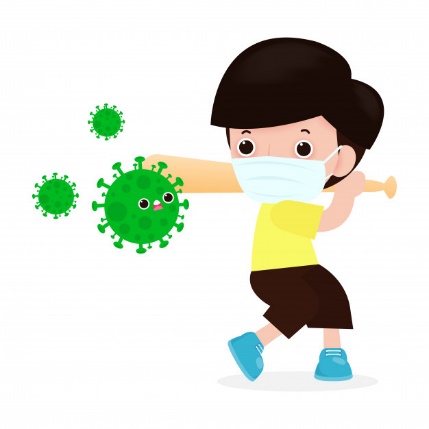 ПАМЯТКАПО ПРОФИЛАКТИКЕ НОВОЙ КОРОНАВИРУСНОЙ ИНФЕКЦИИ (COVID-19) на 2020/21 учебный  год(Рекомендации по профилактике новой коронавирусной инфекции (COVID-19) в профессиональных образовательных организациях. МР 3.1/2.4.0206-20)Для организации входного контроля лиц, входящих в колледж, провести обязательное измерение температуры бесконтактным способом.Лица с признаками инфекционных заболеваний (повышенная температура, кашель, насморк) в колледж не допускаются.При проявлении первых признаков инфекционных заболеваний  незамедлительно обращайтесь к преподавателю или в учебную часть за медицинской помощью.Не допускайте скопления студентов в коридорах, при входе в аудитории (помещения, здания).Сокращайте до минимума общение со студентами из других групп во время перерывов.Соблюдайте правила личной гигиены, как во время нахождения в колледже, так и за его пределами.Перед приемом пищи мойте руки или обработайте  кожным антисептиком (имейте при себе влажную антибактериальную салфетку).Занятия по физической культуре и спорту проводить на открытом воздухе с учетом погодных условий. 